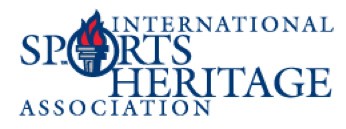 WW W.SPORTSHERITAGE.ORG ISHA SILENT AUCTIONSeptember 26-27, 2018 | Santa Clara, CAWe are looking for items that have universal appeal, as well as appeal to the sports fans. If you can donate, please make your donation early in order to be listed in the conference handbook. We are asking that all donations have a minimum value of $50.  If you have any questions, please contact Dana Hart at dhart@wbhof.com.Restrictions:  	Exclusions: 		Expiration Dates:  	Retail value of item $  	Name			Organization  		 Address				City  	 State	Zip  	Phone Number  	Email Address:  	Signature 	PLEASE MARK YOUR ITEM “FOR THE ISHA AUCTION”Please return this form by fax to (865) 633-9294 or e-mail it to Dana Hart at dhart@wbhof.comShip your item to 49ers Museum, Attn: Beth Atlas4900 Marie P. DeBartolo WaySanta Clara, CA 95054